Ek-2. İç Kapak Örneği	2.5 cm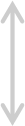 T.C.ANKARA SOSYAL BİLİMLER ÜNİVERSİTESİ İSLAMİ ARAŞTIRMALAR ENSTİTÜSÜ(14 punto, büyük harf, Times New Roman, 1.5 satır aralığı)11 defa 1.5 satır aralığı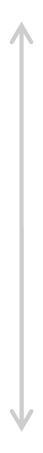 DÖNEM PROJESİ(14 punto, büyük harf, Times New Roman)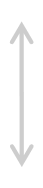 1.5 satır aralığıÖğrencinin Adı SOYADI(14 punto, koyu, Times New Roman)2 defa 1.5 satır aralığı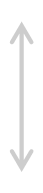 .......PROGRAMI(14 Punto, büyük harf,  Times New Roman)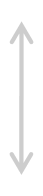 2 defa 1.5 satır aralığıDönem projesinin hazırlandığı şehir, yıl (12 punto, Times New Roman)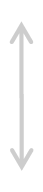 5 cm